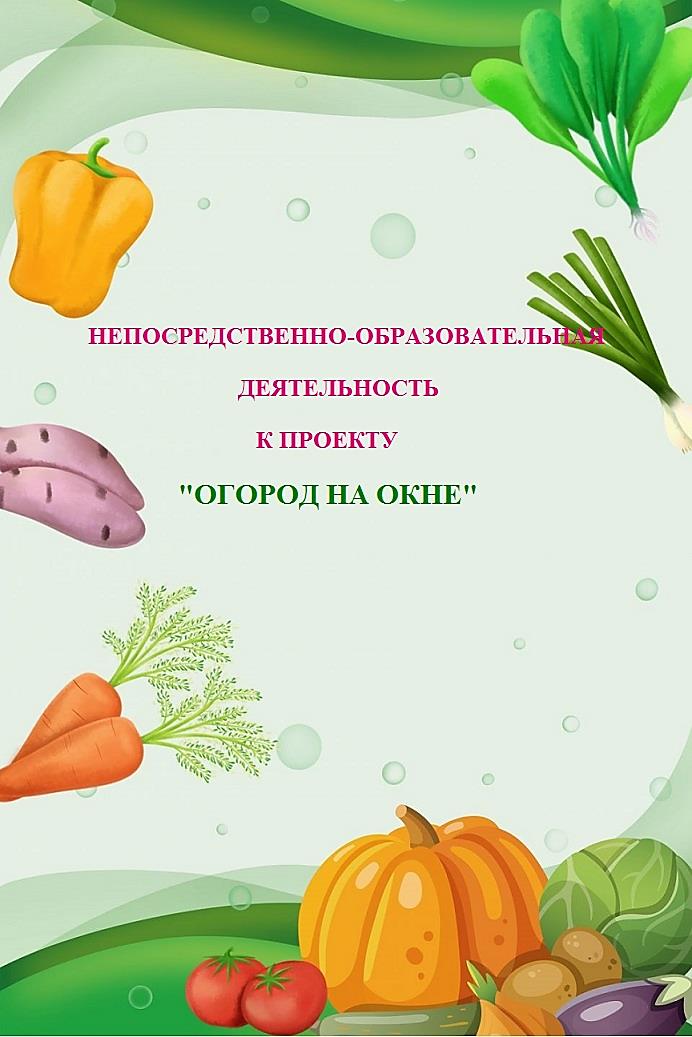 Занятие  «Что мы знаем об овощах»Цели: закрепить представления детей о том, где выращиваются овощи, знания об их свойствах. Научить строить описательные рассказы на сравнение овощей, строить сложносочиненные предложения.Занятие начинается с игрового момента (ребёнок, одетый «хозяюшкой», входит с корзинкой с овощами). Хозяюшка показывает всем содержимое корзинки, а воспитатель читает стихи «Овощи» Ю. Тувима:Хозяйка однажды с базара пришла,Хозяйка с базара домой принесла картошку, капусту, морковку, горох,Петрушку и свёклу, ох!- Давайте поблагодарим хозяйку за «гостинец». Дети благодарят и оставляют хозяйку у себя в гостях.- А теперь скажите, что же принесла нам хозяйка? Как, одним словом это всё можно назвать? (Дети называют овощи.)- А есть ли такое слово, которое объединяет овощи? (Урожай, плоды.)- Плоды растут... Что ещё про них можно сказать?» (Созревают, поспевают, цветут и т.д.)- Почему одни плоды называют овощами, а другие фруктами?» (Овощи растут в огороде, поле, а фрукты — в садах, из фруктов варят компоты, а из овощей делают салаты, соленья, овощи идут на приправу к первым блюдам, а фрукты на десерт.)Воспитатель предлагает детям выбрать из корзины любой фрукт или овощ и рассказать товарищу всё, что он знает о нём. Затем овощ или фрукт достает другой ребёнок и также рассказывает о том, что взял.Воспитатель предлагает строить рассказ, используя волшебные квадратики. Вопросы, на которые нужно ответить:- Где растут эти плоды? (поле, сад, бахча, огород)- Из чего их выращивают?- Это овощи или фрукты?- Где используют спелые плоды?- Как цветут растения, на которых они растут?- Из чего состоит плод?- Какой он на вкус, на ощупь и на запах?Конспект НОД по экологии «Огород на окне (углубить знания о луке)»(старшая группа)Цель: приобщать детей к выращиванию растений.Задачи: 1.Образовательные:-учить детей посадке луковиц;-учить различать овощи по описанию;-уточнить и обобщить знания детей о луке, как овоще;2.Развивающие:-углубить знания об условиях для комфортного роста растений;-формировать представления детей о пользе лука;3.Воспитательная:-воспитывать у детей интерес к выращиванию растений в условиях детского сада и желание наблюдать за их ростом.Оборудование:демонстрационное: муляжи овощей, маска лука, три конверта с изображением дерева на первом, цветка на втором и третий без картинки; контейнеры с землей; лейки, презентация по теме «Лук».Раздаточное: карточки с изображением деревьев, цветов и овощей.Ход образовательной деятельности:1.Дидактическая игра, создающая мотивацию к занятию. Игра «Всему своё место».-Ребята, давайте поиграем. Нам сегодня принесли в группу вот такие карточки, их нужно разложить в два конверта. А вот и конверты.-Что нарисовано на первом? (Дерево)-А на втором? (Цветок)-Берите карточки. Дети, взяв карточки, называют, что изображено у них на карточке и кладут её к соответствующему конверту.2.Затруднение в игровой ситуации.Когда доходят до лука, возникает затруднение.-Ребята, а как вы думаете, почему эту карточку не положили ни к одному домику?Дети предлагают решение:-Это дерево? (Нет)-Это цветок? (Нет)-А что же это? (Лук)-А вы знаете, что лук еще называют овощем? И для него и его братьев-овощей мы найдем еще один конверт. Давайте с ними познакомимся.Дети собираются около стола, на котором лежат муляжи овощей.-Есть ли у вас огород?-Что там растёт?Называя тот или иной овощ, дети выбирают соответствующий муляж овоща.-Как одним словом назвать то, что растет на грядках огорода?-Овощи.3.Воспроизведение нового в типовой ситуации.-Сейчас я предлагаю вам игру, которая называется «Найди по описанию».Педагог подробно описывает один из представленных овощей или фруктов (форма, цвет, величина, окраска, вкус, какой на ощупь, какой снаружи и внутри) и предлагает детям его назвать и показать. -Этот овощ круглый, красный, может быть большим, бывают и маленькие, на ощупь гладкий. Как вы думаете, что это такое?Можно предложить загадки, дети отгадывают и находят карточку с изображением. Описательный рассказ может составлять ребёнок, а взрослый отгадывать.-А зачем люди сажают овощи?-Чтобы кушать.-А почему люди кушают овощи? С какой целью?-Там много витаминов.-Ребята, я поняла, откуда у нас взялась карточка с изображением лука. Это же нам Чиполлино отправил. А ещё он нам прислал по интернету сообщение в виде презентации. Он хочет познакомить вас поближе со своими родственниками. Давайте её посмотрим.-Оказывается, лук может быть разной формы: круглый, овальный, удлинённый. (2 слайд)-И на цвет разный. Какого цвета? (3 слайд)-Коричневый, золотистый, белый, красный, фиолетовый.-Лук покрыт чешуйками, и перед тем как его есть его нужно почистить. А что происходит, когда мы чистим лук?-Мы плачем.-Скажите, пожалуйста, а какой лук на вкус?-Горький.-Что же получается, лук горький на вкус. Его трудно чистить и резать – все от него плачут. Зачем же тогда его используют?-Правильно, молодцы. Действительно, лук нужно обязательно употреблять в пищу. Он очень полезен. Про него говорят: «Лук от семи недуг». Что такое недуг?-Когда болеют.-Верно. Его ели еще древние египтяне и кормили им строителей пирамид, чтобы они не болели и были сильными. В луке содержится очень много витаминов, которые помогают организму противостоять простудным заболеваниям. Улучшают работу сердца, желудка и даже укрепляет дёсны и зубы.Лук больше всего полезен в свежем виде. Но даже, когда мама добавляет его в суп, он также принесет большую пользу.-А чьи мамы высаживали лук на огороде? (4 слайд) Что вы заметили, как изменился лук? (5 слайд)-Появились зелёные стрелочки.-Зелёный лук тоже очень полезен. Он не такой горький. Вот бы нам к обеду этот зелёный лук. Только откуда его взять?-Надо посадить.-Как же мы посадим, если на улице ещё снег?-Можно посадить в группе. (6 слайд)-Здорово придумали! Я принесла луковицы, давайте посадим в землю. (Дети сажают луковицы)-Скажите, какие три условия необходимы для роста растений?-Земля, вода и солнечный свет.-Мы посадили луковицы в землю, давайте их польём. Ребята, а куда нам лучше поставить наши посаженные луковицы?-На подоконник.-Правильно, ближе к свету. Я хочу вам показать одну луковицу, которую я посадила раньше и поместила в тёмный шкаф. Посмотрите, какие у нее бледные стрелочки. Они такими выросли из-за недостатка света. -А теперь давайте встанем в круг.Дети встают в хоровод. Игра-хоровод «Лучок».Один из детей становится луком. Он стоит в центре круга, дети водят вокруг него хоровод и поют:Лучок, лучок, Мы тебя кормили, Мы тебя поили, На ноги поставили, Танцевать заставили. Танцуй, сколько хочешь, Выбирай, кого захочешь!Лучок танцует, а потом выбирает другого ребёнка, который становится луком. Лучок может танцевать в паре с тем, кого выбрал. 4.Итог образовательной деятельности.-Давайте вернёмся к нашим карточкам. У нас же лук там и остался один без домика. Что же нам делать?-Надо найти друзей овощей (дети из множества карточек отбирают овощи).-Куда мы поместим все эти овощи?-Нужен еще один конверт (Дети складывают карточки с изображением овощей в отдельный конверт).-Сегодня мы устроили свой огород на окне. Надеюсь, у нас вырастет хороший урожай. Будем ухаживать и наблюдать.Конспект занятия в старшей группе «Огород на окне»Цель: формирование у детей интереса к познавательно-исследовательской деятельности по выращиванию культурных растений в комнатных условиях, формирование экологичес-кой культуры, воспитание у детей любви к природе, создание в группе огорода на подо-коннике.Задачи: расширять и обогащать знания и представления детей о культурных растениях, об условиях, необходимых для их выращивания. Сформировать у детей понятие о тесной взаимосвязи природы и человека: человек выращивает и ухаживает за растениями, расте-ния вырастают, радуют человека своей красотой, кормят своими плодами. Продолжать формировать трудовые умения и навыки по уходу за рассадой. Продолжать развивать наблюдательность – умение замечать изменения в росте растений, связывать их с условия-ми, в которых они находятся, правильно отражать наблюдения в рисунке. Воспитывать любознательность, трудолюбие, уважение к труду человека, бережное отношение к его результатам. Продолжать развивать творческое воображение, экологическое мышление ифантазию.Ход занятия:Воспитатель проводит с детьми игровое упражнение:- Здравствуй, друг. (Дети стоят в кругу).
- Ты пришёл? (Руки в сторону.)- Хорошо! (Обнялись друг с другом.)- Ребята посмотрите, что лежит в корзине? Дети: Овощи.Воспитатель: Ребята, я вам сегодня принесла разные овощи. Овощи бывают разные: зелень, корнеплоды, овощи на кустах. Продукты, выращенные на огороде (овощи). Я предлагаю вам попробовать, найти и назвать овощ. Корнеплод, овощ с куста или зелень.Дидактическая игра «Попробуй на вкус и угадай, что это».Воспитатель: Что же нужно чтобы овощи выросли? Давайте узнаем вместе.Для этого подойдём к следующему столу.Дидактическая игра «Что нужно растению, чтобы вырасти?».Дети должны определить форму, цвет, где растёт, а также что нужно для того, чтобы растение выросло.Воспитатель: Хотите мы с вами посадим огород на окне?Дети: Хотим.Воспитатель: Давайте, ребята, сначала разомнём наши пальчики.Пальчиковая гимнастика: «Хозяйка однажды с базара пришла»Хозяйка однажды с базара пришла (шагают пальчиками по столу).Хозяйка с базара домой принесла картошку, морковь, капусту, горох, петрушкуи свёклу. Ох! (загибают по одному пальчику на строчку на обеих руках)Вот овощи спор завели на столе. Кто лучше, вкусней и нужней на земле.(попеременные удары кулаками и ладошками)Картошка? Капуста? Морковка? Горох? Петрушка иль свёкла? Ох! (хлопок)(загибают пальцы).Хозяйка тем временем ножик взяла и ножиком этим крошить начала(стучат ребром каждой ладони по столу).Картошку, капусту, морковку, горох, петрушку и свёклу. (загибают пальцы)Ох! (Хлопок)Накрытые крышкой, в душном горшке, кипели, кипели в крутом кипятке,(ладошки складывают крест- накрест на столе)Картошка? Капуста? Морковка? Горох? Петрушка и свёкла (загибают пальцы).  Ох!И суп овощной оказался неплох! (Показывают, как едят суп)Воспитатель: Как вы думаете, что для этого нужно?Дети: Ёмкость, куда сажать, семена, земля.Воспитатель: Верно! Я подготовила уже почву, посмотрите, какая она?Дети: Мягкая, пушистая.Воспитатель: Эту почву специально продают в магазинах, и она предназначена для посадки растений.Воспитатель: Какие орудия труда нам понадобятся?Дети: Лейка, деревянные палочки.Воспитатель: Правильно, деревянные палочки и лейка. А самое главное, что нам нужно?Дети: Семена!Воспитатель: Ребята, а вы знаете, как правильно посадить семена?Дети: Надо сделать лунку, положить семечко, а сверху аккуратно засыпать грунтом и полить водой.Воспитатель: А можно просто положить семя сверху на почву и не закапывать?Дети: Нет, оно засохнет!Воспитатель: Я хочу, чтобы каждый из вас посадил своё растение. Показывает детям проросшие семена гороха.Дети: сажают горошинки каждый в свой стаканчик и поливают.Воспитатель: (приговариваем слова)Весна тепло нам присылай, Солнышко – согревай!Ты горошинка расти, всех ребяток удиви!Воспитатель: Ребята, а куда же мы поставим свой огород?Дети: На окно, на солнышко, растениям нужен свет.Воспитатель: А как вы думаете, а завтра они вырастут?Дети: Нет, нужно время.Воспитатель: Да, ребята, для каждого растения нужно своё время, какое-то взойдёт через несколько дней, а другие - больше недели пройдёт.Воспитатель: А теперь дети давайте вытрем руки влажной салфеткой и уберём свои рабочие места.Физкультминутка:В огород пойдём, урожай соберём. (Дети маршируют на месте, идут по кругу) Мы морковки натаскаем («таскают»)И картошки накопаем. («Копают»)Срежем мы кочан капусты, («срезают»)Круглый, сочный, очень вкусный! («Показывают, руками рвут»)Щавеля нарвём немножко («рвут»)И вернёмся по дорожке. («Идут по кругу»)Рефлексия: - Что мы сегодня делали на занятии? - Что мы с вами рассматривали? (овощи) -  Какие? (помидор, огурец, картошку, перец)  - Что мы с вами сегодня посадили? (горох) -  Куда мы с вами посадили горох? -  Вам понравилось наше занятие? Занятие  «Труд овощеводов и садоводов» Цели: закрепить названия овощей и фруктов, правильное использование обобщений («овощи», «фрукты»); закрепить представления о содержании и харак-тере труда овощеводов и садоводов, уточнить знания детей о последовательности работ по выращиванию овощей, об использовании машин и их роли в производстве овощей.Предварительная работа. Для накопления конкретных представлений проводятся наблюдения за работой взрослых на огородах, в садах, парках и скверах, за перевозкой овощей и фруктов по улицам села или города, за их продажей в ларьках и магазинах, на овощных базарах. К занятию подготавливают по 5—6 видов овощей и фруктов, наборы картинок с изображением орудий труда овощеводов и садоводов, а также некоторых сельскохозяйственных машин (трактор, свёклоубо-рочный комбайн, картофелесажалки и др.), подбирают загадки об овощах и фрук-тах.В начале занятия воспитатель рассматривает с детьми овощи и фрукты, учит отга-дывать и загадывать загадки о них.Воспитатель выясняет представления детей о том, где растут овощи и фрукты и кто их выращивает; уточняет, что выращивают их сельские жители, овощеводы и садоводы, закрепляет знания о названии профессии, месте работы (огород, поле, сад). Подчёркивает, что овощеводы и садоводы стараются вырастить большой урожай, работают хорошо и дружно. Выращенные ими овощи и фрукты привозят в город, люди их покупают в магазинах и на рынке. Взрослые и дети, живущие в го-роде, едят вкусные овощи и фрукты и благодарят сельских жителей за их труд.В конце занятия проводится сюжетно – ролевая игра «Магазин овощей и фруктов».